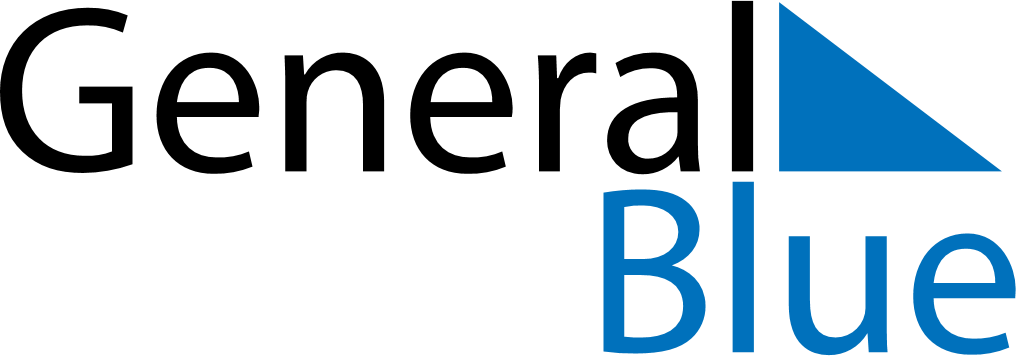 July 2024July 2024July 2024July 2024July 2024July 2024Kiikoinen, Pirkanmaa, FinlandKiikoinen, Pirkanmaa, FinlandKiikoinen, Pirkanmaa, FinlandKiikoinen, Pirkanmaa, FinlandKiikoinen, Pirkanmaa, FinlandKiikoinen, Pirkanmaa, FinlandSunday Monday Tuesday Wednesday Thursday Friday Saturday 1 2 3 4 5 6 Sunrise: 3:54 AM Sunset: 11:12 PM Daylight: 19 hours and 17 minutes. Sunrise: 3:55 AM Sunset: 11:11 PM Daylight: 19 hours and 15 minutes. Sunrise: 3:57 AM Sunset: 11:10 PM Daylight: 19 hours and 13 minutes. Sunrise: 3:58 AM Sunset: 11:09 PM Daylight: 19 hours and 10 minutes. Sunrise: 4:00 AM Sunset: 11:08 PM Daylight: 19 hours and 8 minutes. Sunrise: 4:01 AM Sunset: 11:07 PM Daylight: 19 hours and 5 minutes. 7 8 9 10 11 12 13 Sunrise: 4:03 AM Sunset: 11:05 PM Daylight: 19 hours and 2 minutes. Sunrise: 4:05 AM Sunset: 11:04 PM Daylight: 18 hours and 59 minutes. Sunrise: 4:07 AM Sunset: 11:02 PM Daylight: 18 hours and 55 minutes. Sunrise: 4:09 AM Sunset: 11:01 PM Daylight: 18 hours and 52 minutes. Sunrise: 4:10 AM Sunset: 10:59 PM Daylight: 18 hours and 48 minutes. Sunrise: 4:12 AM Sunset: 10:57 PM Daylight: 18 hours and 44 minutes. Sunrise: 4:15 AM Sunset: 10:55 PM Daylight: 18 hours and 40 minutes. 14 15 16 17 18 19 20 Sunrise: 4:17 AM Sunset: 10:54 PM Daylight: 18 hours and 36 minutes. Sunrise: 4:19 AM Sunset: 10:52 PM Daylight: 18 hours and 32 minutes. Sunrise: 4:21 AM Sunset: 10:50 PM Daylight: 18 hours and 28 minutes. Sunrise: 4:23 AM Sunset: 10:48 PM Daylight: 18 hours and 24 minutes. Sunrise: 4:26 AM Sunset: 10:45 PM Daylight: 18 hours and 19 minutes. Sunrise: 4:28 AM Sunset: 10:43 PM Daylight: 18 hours and 15 minutes. Sunrise: 4:30 AM Sunset: 10:41 PM Daylight: 18 hours and 10 minutes. 21 22 23 24 25 26 27 Sunrise: 4:33 AM Sunset: 10:39 PM Daylight: 18 hours and 6 minutes. Sunrise: 4:35 AM Sunset: 10:36 PM Daylight: 18 hours and 1 minute. Sunrise: 4:37 AM Sunset: 10:34 PM Daylight: 17 hours and 56 minutes. Sunrise: 4:40 AM Sunset: 10:32 PM Daylight: 17 hours and 51 minutes. Sunrise: 4:42 AM Sunset: 10:29 PM Daylight: 17 hours and 46 minutes. Sunrise: 4:45 AM Sunset: 10:27 PM Daylight: 17 hours and 41 minutes. Sunrise: 4:47 AM Sunset: 10:24 PM Daylight: 17 hours and 36 minutes. 28 29 30 31 Sunrise: 4:50 AM Sunset: 10:22 PM Daylight: 17 hours and 31 minutes. Sunrise: 4:52 AM Sunset: 10:19 PM Daylight: 17 hours and 26 minutes. Sunrise: 4:55 AM Sunset: 10:16 PM Daylight: 17 hours and 21 minutes. Sunrise: 4:58 AM Sunset: 10:14 PM Daylight: 17 hours and 16 minutes. 